Illinois Association of Vocational Agriculture TeachersMeats Evaluation and Technology Career Development EventContest Superintendent – John Heiser, Putnam CountyAssistant Superintendent - Darin Blunier, MidlandIAVAT CDE Committee Member – Eric Tryggestad, ByronIAVAT CDE Committee Member – Daryl Kiselewski, WaltonvilleHost – Nick Wherley, ITCS Media/Communications SpecialistGeneral InformationTeam:  A team shall consist of five (5) participants.  The three (3) individuals with the highest score shall constitute the team score.Placings/Scoring:  Official ring placings and reasons will be given immediately following completion of the event.  Scorecards:  Watch iavat.org site for updates on new scorecards to be used this yearTeam Event: The Ground Meat Formulation Problem will be solved cooperatively by all team members at the beginning of the event. It is worth 50 points per teamMiscellaneous:Part of the event is held in a cold storage room (25 to 30ºF), dress appropriately.Participants may use non-programmable (will not store formulas), battery operated calculators if they provide them.Calculators may not be shared.Participants should not have any measuring devices during competition.Participants should have clipboards and #2 pencils for use during the CDE. All participants in the Meats Evaluation and Technology CDE will be required to wear a smock and hair net provided by the participants’ chapter. Disposable frocks and hairnets are acceptable. Ball caps, visors, and the like are not acceptable. The host will not provide smocks or hairnets. Participants failing to comply will be disqualified.Additional Information:  Refer to the "General Rules" section for the current year for information concerning Entry Fees, Registration and Location of the event.Event Format 1. Placing Rings: 5 rings (50 points each) from the following list. (Meat cannot be handled):Beef carcasses Pork carcasses Lamb carcasses Wholesale/sub-primal pork cuts Wholesale/sub-primal beef cuts Beef retail cuts - one of the following options Ribeye SteakTop Loin SteakBoneless Loin SteakBone-in Loin Steak (includes both T-bone and Porterhouse steaks)Pork retail cuts - one of the following options Smoked Ham Center SliceRib ChopLoin ChopCenter Rib RoastBlade SteakLamb retail cuts - one of the following options Arm ChopRib ChopLoin ChopSquare Cut Shoulder Roast2.  	Grade one ring of six (6) beef carcasses for QUALITY. [Scoring Note: ten points are added to the participant’s score for correctly identifying the Quality Grade, nine points for being off 1/3 grade, seven points for being off two 1/3 grades, four points for being off three 1/3 grades and zero for missing the correct grade by four or more places. The quality grading ring is valued at 60 points]3.  Grade one ring of six (6) beef carcasses for YIELD. [Scoring Note: ten points are added to the participant’s score for correctly identifying the Yield Grade +/- .1, nine points for being off .2 - .3, eight points for being off .4 - .5, seven points for being off .6 - .7, six points for being off .8, five points for being off .9, four points for being off one full yield grade above or below, and zero for missing the correct grade by more than one full yield grade. The quality grading ring is valued at 60 points]Identify one ring of thirty (30) retail cuts of meat. [Scoring Note: Participant’s receive one point for correctly identifying the species, two points for correctly identifying the primal cut, and three points for correctly identifying the retail cut. There are a total of six points possible for each cut making this portion of the event worth 180 points.] The Primal and Retail cuts of meat and the code that is required for the Scantron answer sheet are listed on the “Meats Retail ID List”. Both the “Meats Retail ID List” and an example of the Scantron answer sheet are available at the IAVAT website along with a copy of these rules. IMPORTANT: Please note that Cookery Methods listed on the National FFA Retail Cuts Code Sheet (Meats Retail ID List) and on the Scantron answer sheet will not be used in this event. 5.  Team Event. All team members will be responsible for cooperatively solving a Ground Meat Formulation Problem. Round decimals for the final answer only. There will be a 15 minute time limit for completing the team problem.[Scoring Note: The team event is valued at 50 points]	Sample problem: Assume that you manage a meat plant that manufactures ground beef for a chain of retail stores.  Your goal is to produce a fresh, wholesome product that complies with all meat inspection regulations and will have three days' shelf life in the meat case.  The fat content must comply with the specifications of the stores.  The cost of the product should be as low as possible.Rounding a decimal:  5-9 will be rounded up; 1-4 will be rounded down. Remember, do not round numbers until you get to your final answer.Suggested ReferencesITCS University of Illinois	MDS100a Retail Meat Cut Identification CD-ROM (revised)
	MDS100a-10 Retail Meat Cut Identification Quiz Pack CD-ROMs (revised)
	X180c Retail Meat Cut Identification Flash Card Set (revised)
	X183 Beef/Pork/Lamb/Variety Cuts Poster Set (new)
		https://pubsplus.illinois.edu/X183.html
	J180f Meat Judging and Grading ADD 
		https://pubsplus.illinois.edu/J180f.htmlA catalog of instructional materials is available from ITCS Instructional Materials at https://pubsplus.illinois.edu/. To place an order please call 1-800-345-6087, fax your order to 217-333-3917, or email pubsplus@illinois.edu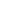 Example:Example:From preceding information:From preceding information:From preceding information:Use the Pearson Square to formulate a batch ofUse the Pearson Square to formulate a batch of(A) 10%                               (D)  5(A) 10%                               (D)  5(A) 10%                               (D)  5ground beef to the desired fat content.ground beef to the desired fat content.                           20%                           20%                           20%(B) 25%                                (E)  10(B) 25%                                (E)  10(B) 25%                                (E)  10Meats:Meats:                                                     15 (Sum)                                                     15 (Sum)                                                     15 (Sum)(1) Boneless cow meat (10% fat--$.99/lb.)(1) Boneless cow meat (10% fat--$.99/lb.)(2) 75% lean beef trimmings (25% fat--$.79/lb.)(2) 75% lean beef trimmings (25% fat--$.79/lb.)Proportions:Proportions:Proportions:     Desired Final Fat Content:  20%     Desired Final Fat Content:  20%(1) Boneless cow = 5/15 = 0.33(1) Boneless cow = 5/15 = 0.33(1) Boneless cow = 5/15 = 0.33     Batch Size:  1,000 lbs.     Batch Size:  1,000 lbs.     (x 1,000 lbs. = 330 lbs.)     (x 1,000 lbs. = 330 lbs.)     (x 1,000 lbs. = 330 lbs.)Determine:Determine:(2) 75% Beef trim = 10/15 = 0.67(2) 75% Beef trim = 10/15 = 0.67(2) 75% Beef trim = 10/15 = 0.67a.  The amounts of the two types of meat that a.  The amounts of the two types of meat that      (x 1,000 lbs. = 670 lbs.)     (x 1,000 lbs. = 670 lbs.)     (x 1,000 lbs. = 670 lbs.)     must be blended together to give the desired     must be blended together to give the desired     fat content.     fat content.Verify Final Fat Content:Verify Final Fat Content:Verify Final Fat Content:b.  The meat cost of the finished product.b.  The meat cost of the finished product.330 lbs. X 0.10 (fat) = 33 lbs.330 lbs. X 0.10 (fat) = 33 lbs.330 lbs. X 0.10 (fat) = 33 lbs.670 lbs. X 0.25 (fat) = 167 lbs.670 lbs. X 0.25 (fat) = 167 lbs.670 lbs. X 0.25 (fat) = 167 lbs.                                 = 200 lbs. Fat/1,000 lbs.                                 = 200 lbs. Fat/1,000 lbs.                                 = 200 lbs. Fat/1,000 lbs.                                     Batch (20% fat)                                     Batch (20% fat)                                     Batch (20% fat)Cost per Pound:Cost per Pound:Cost per Pound:Boneless cow meat  0.33 x        $.99/lb .= .327Boneless cow meat  0.33 x        $.99/lb .= .327Boneless cow meat  0.33 x        $.99/lb .= .32775% trim                  0.67 x        $.79/lb. = .52975% trim                  0.67 x        $.79/lb. = .52975% trim                  0.67 x        $.79/lb. = .529                                                                  .856 or                                                                 $.86/lb.                                                                  .856 or                                                                 $.86/lb.                                                                  .856 or                                                                 $.86/lb.Pearson SquarePearson Square      (A)                                             (D)      (A)                                             (D)Fat Content                          Difference BetweenFat Content                          Difference Betweenof Meat 1                                    B and Cof Meat 1                                    B and C                            (C)                            (C)                  Desired Fat Content                  Desired Fat Content                    of Finished Batch                    of Finished Batch       (B)                                             (E)       (B)                                             (E)Fat Content                          Difference BetweenFat Content                          Difference Betweenof meat 2                                       A and Cof meat 2                                       A and C                                              Sum of (D) and (E)                                              Sum of (D) and (E)Proportion of ingredient (A) = (D)/(Sum)Proportion of ingredient (A) = (D)/(Sum)Proportion of ingredient (B) = (E)/(Sum)Proportion of ingredient (B) = (E)/(Sum)